PROPOSALSANDWICH PROGRAM2017”Judul Penelitian”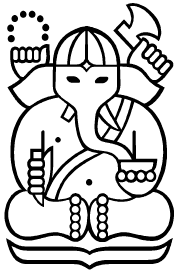 Nama Mahasiswa 	:NIM			:Prodi			:F/S			:INSTITUT TEKNOLOGI BANDUNG2017“JUDUL PENELITIAN”Oleh :Disetujui oleh :Januari,    2017SANDWICH PROGRAMSISI PROPOSAL :Latar BelakangTujuanMetodologi dan Rencana PenelitianOutput Yang DiharapkanTime Schedule Rencana Pemakaian AnggaranLAMPIRAN :Lembar identitas proposal yang ditandatangani oleh Promotor, co-promotor/pembimbing I dan II;Acceptance letter dari calon host;Surat rekomendasi dari pembimbing di ITB;Surat keterangan sebagai mahasiswa aktif di ITB dari ketua program studi;Nama Mahasiswa :NIM:Prodi:F/S:PromotorProf. Dr.NIP.Co-Promotor ICo-Promotor IIProf. ????Prof. ????NIP ??NIP ??Research TitleHead of Research TeamTeam MemberHost UniversityDate of VisitName of  Supervisor atHost University